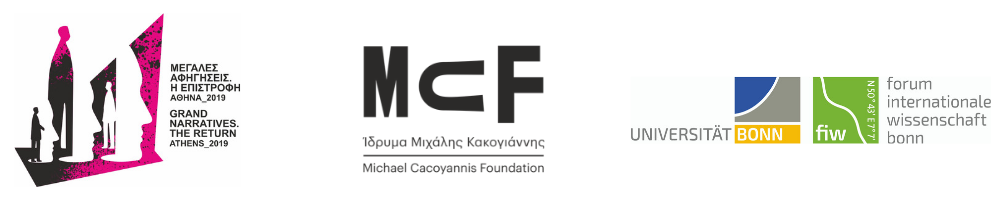 APPLICATION FORMNote: By completing this form, you have provided certain personal information to the Michael Cacoyannis Foundation. The above information is necessary for the evaluation of your request and will not be used by the Foundation for any other purpose, nor will it be disclosed to any third party.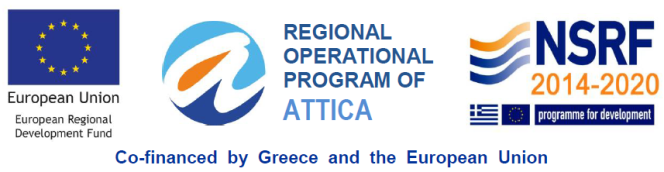 Name/ Surname E-mail Postal AddressContact numberShort CV (max150 words) Highlights of academic qualification / research / artistic activitiesWeb link / (personal website,  photos, videos, presentations, art work, papers) – Not obligatory Please state why you would like to participate in the seminars-workshops and which are your expectations (max. 250 words)I apply for the 1st thematic unit * YES                          NOI apply for the 2nd thematic unit *YES                           NOI apply for the 3rd  thematic unit *YES                            NO* You may apply only for 1 of the 3 thematic sections.